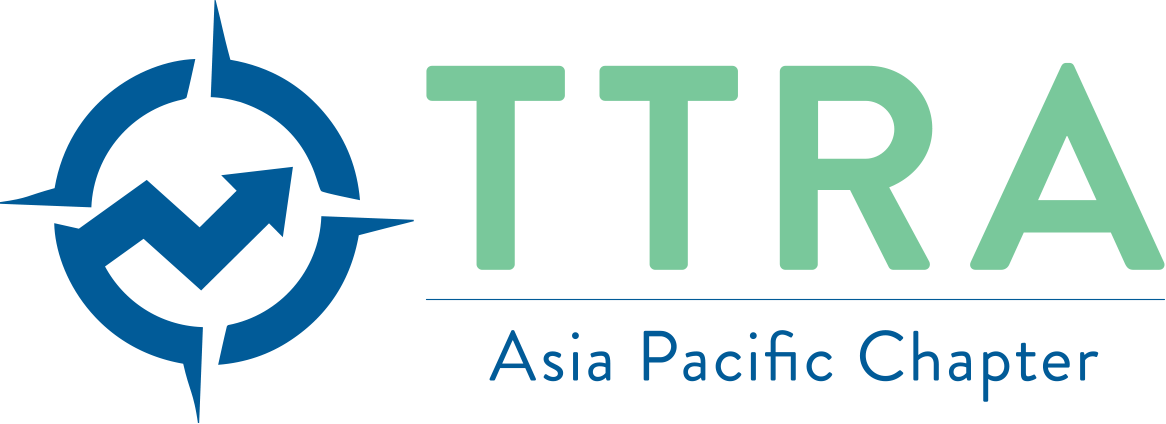 TTRA APac 2024 Abstract Template (750 words):  Replace This with Your TitlePlease follow the structure of this template as close as possible by replacing the text with your own material relevant to your project. This abstract is drafted using Times New Roman font with size 12-point, and is presented using single-spacing, with columns justified.Author(s) BioSection should contain all authors’ names, affiliations and a short bio of each author.IntroductionThis section presents the overview of the topic and its alignment to the conference (sub)themes.Literature ReviewThis section will articulate key concepts/themes central to your project, where research problem/questions are derived.  MethodThis section will discuss the methods employed to answer the research questions.ResultsThis section discusses the results of the project undertaken.References The APA style referencing convention should be applied for all submissions. Referencing guidelines can be accessed at: https://apastyle.apa.org/style-grammar-guidelines/references/examples   